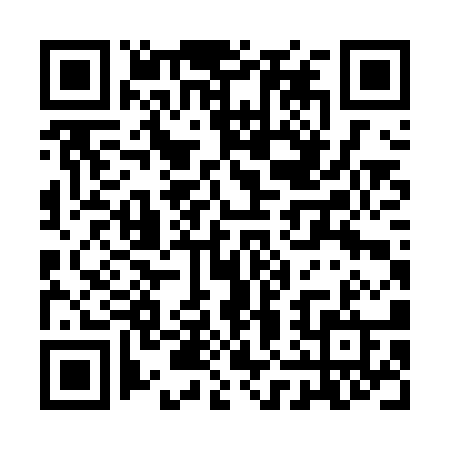 Ramadan times for Bizerte, TunisiaMon 11 Mar 2024 - Wed 10 Apr 2024High Latitude Method: Angle Based RulePrayer Calculation Method: Tunisian Ministry of Religious Affairs Asar Calculation Method: ShafiPrayer times provided by https://www.salahtimes.comDateDayFajrSuhurSunriseDhuhrAsrIftarMaghribIsha11Mon5:105:106:3712:303:516:246:247:5112Tue5:095:096:3612:303:516:256:257:5213Wed5:075:076:3412:303:526:266:267:5314Thu5:065:066:3312:303:526:276:277:5415Fri5:045:046:3112:293:536:286:287:5516Sat5:035:036:3012:293:536:296:297:5617Sun5:015:016:2812:293:536:306:307:5718Mon5:005:006:2712:283:546:316:317:5819Tue4:584:586:2512:283:546:326:327:5920Wed4:564:566:2412:283:556:336:338:0021Thu4:554:556:2212:283:556:346:348:0122Fri4:534:536:2112:273:556:356:358:0223Sat4:524:526:1912:273:566:356:358:0324Sun4:504:506:1812:273:566:366:368:0425Mon4:484:486:1612:263:576:376:378:0526Tue4:474:476:1512:263:576:386:388:0627Wed4:454:456:1312:263:576:396:398:0728Thu4:434:436:1212:253:576:406:408:0829Fri4:424:426:1012:253:586:416:418:0930Sat4:404:406:0912:253:586:426:428:1031Sun4:384:386:0712:253:586:436:438:111Mon4:374:376:0612:243:596:436:438:132Tue4:354:356:0412:243:596:446:448:143Wed4:334:336:0312:243:596:456:458:154Thu4:324:326:0112:233:596:466:468:165Fri4:304:306:0012:234:006:476:478:176Sat4:284:285:5812:234:006:486:488:187Sun4:274:275:5712:234:006:496:498:198Mon4:254:255:5512:224:006:506:508:209Tue4:234:235:5412:224:016:516:518:2110Wed4:224:225:5312:224:016:516:518:23